               ROMÂNIA  MINISTERUL AFACERILOR INTERNEDEPARTAMENTUL DE  INFORMAŢII           ŞI  PROTECŢIE INTERNĂ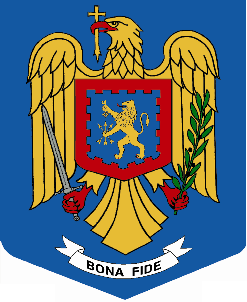       BIROUL RELAȚII PUBLICE SINTEZA PRESEIMEDIAFAXAutospeciale pentru filaj şi calculatoare noi la DIPI, printr-un proiect cu finanţare norvegianăDepartamentul de Informaţii şi Protecţie Internă (DIPI) urmează să achiziţioneze autoturisme noi şi tehnică IT de ultimă generaţie, în cadrul unui program finanţat de guvernul norvegian, prin care se urmăreşte creşterea securităţii europene faţă de crima organizată şi migraţia ilegală.Potrivit purtătorului de cuvânt al DIPI, Alina Ienciu, proiectul, intitulat "Întărirea managementului ciclului informaţiilor în lupta împotriva crimei organizate şi a migraţiei ilegale în scopul creşterii securităţii europene", are valoare totală de peste trei milioane de lei şi va fi finanţat, în proporţie de 85 la sută, de guvernul norvegian, prin Mecanismul Financiar Norvegian.O parte din aceşti bani vor fi folosiţi la achiziţionarea de autoturisme echipate pentru operaţiunile de supraveghere şi de tehnică IT de ultimă generaţie.În plus, vor fi instruiţi peste 100 de ofiţeri DIPI de la nivel central şi teritorial, precum şi din cadrul Ministerului Afacerilor Interne din Republica Moldova, instituţie parteneră a proiectului.Departamentul de Informaţii şi Protecţie Internă este structura specializată a Ministerului Afacerilor Interne care desfăşoară activităţi de informaţii şi protecţie internă, în vederea asigurării ordinii publice, prevenirii şi combaterii ameninţărilor la adresa siguranţei naţionale privind misiunile, personalul şi informaţiile clasificate în cadrul ministerului.http://www.romanialibera.ro/actualitate/eveniment/peste-o-suta-de-agenti-de-informatii-de-la-dipi-si-din-r--moldova--instruiti-in-domeniul-crimei-organizate-345492Peste o sută de agenți de informații de la DIPI și din R. Moldova, instruiți în domeniul crimei organizatede Diana Biţă , 06 august 2014Peste o sută de agenți de informații de la DIPI și din R. Moldova, instruiți în domeniul crimei organizatePeste o sută de angajați ai Departamentului de Informații și Protecție Internă din cadrul MAI de la nivel central şi teritorial, precum și ai Ministerului Afacerilor Interne din Republica Moldova vor fi instruiți, în cadrul unui proiect finanțat din fonduri norvegiene, vor fi instruiți în domeniul combaterii crimei organizate și a migrației ilegale. DIPI a anunțat, miercuri, lansarea proiectului ”Întărirea managementului ciclului informaţiilor în lupta împotriva crimei organizate şi a migraţiei ilegale în scopul creşterii securităţii europene” RO21-MAI-DIPI-PDP 6, finanțat de către Regatul Norvegiei prin Mecanismul Financiar Norvegian 2009-2014, în cadrul domeniului de finanțare “Cooperare în spațiul SCHENGEN și combaterea crimei organizate și a infracționalității transfrontaliere, inclusiv a traficului și a grupurilor infracționale itinerante”– Programul RO 21.Valoarea totală eligibilă estimată a proiectului (inclusiv TVA) este de 3.016.868 lei, din care:85% - 2.564.338 lei – valoare eligibilă nerambursabilă din Mecanismul Financiar Norvegian;15% - 452.530 lei – cofinanţarea eligibilă a beneficiarului.Potrivit reprezentanților DIPI, proiectul are ca obiective principale întărirea cooperării Ministerului Afacerilor Interne cu autoritățile de aplicare a legii din Statele Membre SCHENGEN precum şi cu instituţiile similare din ţările vecine în lupta împotriva crimei organizate, migrației ilegale, criminalității informatice și a traficului de ființe umane, creșterea siguranței cetățenilor din spațiul UE și SCHENGEN și îmbunătăţirea capacității tehnice a Departamentului de Informaţii şi Protecţie Internă în lupta împotriva crimei organizate și a migrației ilegale.”Grupul ţintă al proiectului îl reprezintă angajaţi ai Departamentului de Informaţii şi Protecţie Internă de la nivel central şi teritorial, precum și ai Ministerului Afacerilor Interne din Republica Moldova (instituţie parteneră în cadrul proiectului). Cel puțin 110 specialiști din grupul țintă vor fi instruiți prin proiect”, anunță DIPI.În cadrul acestui proiect se va face instruire specializată a personalului Departamentului de Informaţii şi Protecţie Internă şi a omologilor din cadrul Ministerului Afacerilor Interne a Republicii Moldova în domeniul combaterii crimei organizate, a migrației ilegale, criminalității informatice și traficului de ființe umane, prin organizarea de ateliere de lucru și seminarii pentru schimb de experiență, cu participarea unor experţi români şi străini. Totodată se va organiza o vizită de studiu la o agenție/instituție de aplicare a legii din alt stat UE în vederea dezvoltării cooperării interinstituţionale şi a schimbului de informaţii şi bune practici în domeniul luptei împotriva infracţionalităţii.DIPI are în vedere și achiziția de echipamente IT&C, tehnică specială și autospeciale pentru munca operativă a Departamentului de Informaţii şi Protecţie Internă în domeniul combaterii criminalităţii organizate cu accent pe componenta transfrontalieră și achiziția unui serviciu de consultanță pentru elaborarea studiului de fezabilitate și a proiectului tehnic necesar modernizării Centrului de Pregătire a cadrelor Departamentului de Informaţii şi Protecţie Internă;”Echipa de management a Proiectului din cadrul RO21-MAI-DIPI-PDP 6 are responsabilitatea să asigure gestionarea proiectului din punct de vedere tehnic, juridic şi financiar, monitorizarea acestuia, evaluarea progresului şi raportările către Operatorul de Program, precum şi respectarea în integralitate a cerinţelor Regulamentului de Implementare al Mecanismului Financiar Norvegian 2009-2014 şi a cadrului legal naţional şi internaţional aplicabil, inclusiv cele ce ţin de vizibilitate, comunicare, transparenţă şi promovare a proiectului”, se arată într-un comunicar de presa al DIPI.Proiectul se desfăşoară pe o perioadă de 22 de luni (perioada de eligibilitate a cheltuielilor aferente RO21-MAI-DIPI-PDP 6 se încheie la data de 30 aprilie 2016).RADIO ROMANIA ACTUALITATIRamona ALEXANDRESCU  Reporter de evenimentDepartamentul de Informatii si Protectie Interna din cadrul MAI a demarat astăzi un proiect in valoare peste 3 milioane de lei , cea mai mare parte fiind asigurări de statul norvegian.Activitatile împotriva crimei organizate si a migratiei ilegale sunt obiective vizate in cadrul proiectului. Totodată ofiteri DIPI dar si din Republica Moldova vor fi instruiti atât in tara cat si in străinătate unde vor beneficia de expertiza unor structuri de aplicare a legii europene a precizat chestor de politie Nelu Zarnica subsecretar de stat DIPI.Acesta a mai spus ca departamentul va fi dotat cu autospeciale moderne si echipamente informatice necesare ofiterilor care lucrează in domeniul culegerii de informații pe linia crimei organizate si a migratiei ilegale....... Atentie banda  - Inregistrarea dl subsecretar de Stat ZarnicaSURSA Ziarul Romania LiberaArticole de presa publicate pe http://index-stiri.ro/140806/peste-o-suta-de-agenti-de-informatii-de-la-dipi-si-din-r-moldova-instruiti-in-domeniul-crimei-organi-1267693 http://www.ziarelive.ro/stiri/peste-o-suta-de-agenti-de-informatii-de-la-dipi-si-din-r-moldova-instruiti-in-domeniul-crimei-organizate.htmlMiercuri, 6 August 2014, 17:21http://www.ultimelestiri.com/peste-o-suta-de-agenti-de-informatii-de-la-dipi-si-din-r-moldova-instruiti-in-domeniul-crimei-organizate-541059.html                  06.08.2014 05:24 PMhttp://news.portal-start.com/post/peste-o-suta-de-ageni/          17:30 - miercuri, 06.08.2014http://www.presaonline.com/stiri/social/peste-o-suta-de-agenti-de-informatii-de-la-dipi-si-din-r-moldova-instruiti-in-domeniul-crimei-organizate-3007404.htmlhttp://i-ziare.ro/ziarul-romania-libera/actualitate/peste-o-suta-de-agenti-de-informatii-de-la-dipi-si-din-r-moldova-instruiti-in-domeniul-crimei-organi-1267693http://www.e-stireazilei.ro/stire.aspx?id=15301208&titlu=Peste-o-suta-de-agenti-de-informatii-de-la-DIPI-si-din-R-Moldova-instruiti-in-domeniul-crimei-organizate06.08.2014 16:35http://www.sursadestiri.net/peste-o-suta-de-agen-i-de-informa-ii-de-la-dipi-i-din-r-moldova-instrui-i-in-domeniul-crimei-organizate-s5663123254.htmlPeste o sută de agenți de informații de la DIPI și din R. Moldova, instruiți în domeniul crimei organizatePeste o sută de agenți de informații de la DIPI și din R. Moldova, instruiți în domeniul crimei organizatePeste o sută de angajați ai Departamentului de Informații și Protecție Internă din cadrul MAI de la nivel central şi teritorial, precum și ai Ministerului Afacerilor Interne din Republica Moldova vor fi instruiți, în cadrul unui proiect finanțat din fonduri norvegiene, vor fi instruiți în domeniul combaterii crimei organizate și a migrației ilegale. DIPI a anunțat, miercuri, lansarea proiectului ”Întărirea managementului ciclului informaţiilor în lupta împotriva crimei organizate şi a migraţiei ilegale în scopul creşterii securităţii europene” RO21-MAI-DIPI-PDP 6, finanțat de către Regatul Norvegiei prin Mecanismul Financiar Norvegian 2009-2014, în cadrul domeniului de finanțare “Cooperare în spațiul SCHENGEN și combaterea crimei organizate și a infracționalității transfrontaliere, inclusiv a traficului și a grupurilor infracționale itinerante”– Programul RO 21.Valoarea totală eligibilă estimată a proiectului (inclusiv TVA) este de 3.016.868 lei, din care:85% - 2.564.338 lei – valoare eligibilă nerambursabilă din Mecanismul Financiar Norvegian;15% - 452.530 lei – cofinanţarea eligibilă a beneficiarului.Potrivit reprezentanților DIPI, proiectul are ca obiective principale întărirea cooperării Ministerului Afacerilor Interne cu autoritățile de aplicare a legii din Statele Membre SCHENGEN precum şi cu instituţiile similare din ţările vecine în lupta împotriva crimei organizate, migrației ilegale, criminalității informatice și a traficului de ființe umane, creșterea siguranței cetățenilor din spațiul UE și SCHENGEN și îmbunătăţirea capacității tehnice a Departamentului de Informaţii şi Protecţie Internă în lupta împotriva crimei organizate și a migrației ilegale.”Grupul ţintă al proiectului îl reprezintă angajaţi ai Departamentului de Informaţii şi Protecţie Internă de la nivel central şi teritorial, precum și ai Ministerului Afacerilor Interne din Republica Moldova (instituţie parteneră în cadrul proiectului). Cel puțin 110 specialiști din grupul țintă vor fi instruiți prin proiect”, anunță DIPI.În cadrul acestui proiect se va face instruire specializată a personalului Departamentului de Informaţii şi Protecţie Internă şi a omologilor din cadrul Ministerului Afacerilor Interne a Republicii Moldova în domeniul combaterii crimei organizate, a migrației ilegale, criminalității informatice și traficului de ființe umane, prin organizarea de ateliere de lucru și seminarii pentru schimb de experiență, cu participarea unor experţi români şi străini. Totodată se va organiza o vizită de studiu la o agenție/instituție de aplicare a legii din alt stat UE în vederea dezvoltării cooperării interinstituţionale şi a schimbului de informaţii şi bune practici în domeniul luptei împotriva infracţionalităţii.DIPI are în vedere și achiziția de echipamente IT&C, tehnică specială și autospeciale pentru munca operativă a Departamentului de Informaţii şi Protecţie Internă în domeniul combaterii criminalităţii organizate cu accent pe componenta transfrontalieră și achiziția unui serviciu de consultanță pentru elaborarea studiului de fezabilitate și a proiectului tehnic necesar modernizării Centrului de Pregătire a cadrelor Departamentului de Informaţii şi Protecţie Internă;”Echipa de management a Proiectului din cadrul RO21-MAI-DIPI-PDP 6 are responsabilitatea să asigure gestionarea proiectului din punct de vedere tehnic, juridic şi financiar, monitorizarea acestuia, evaluarea progresului şi raportările către Operatorul de Program, precum şi respectarea în integralitate a cerinţelor Regulamentului de Implementare al Mecanismului Financiar Norvegian 2009-2014 şi a cadrului legal naţional şi internaţional aplicabil, inclusiv cele ce ţin de vizibilitate, comunicare, transparenţă şi promovare a proiectului”, se arată într-un comunicar de presa al DIPI.Proiectul se desfăşoară pe o perioadă de 22 de luni (perioada de eligibilitate a cheltuielilor aferente RO21-MAI-DIPI-PDP 6 se încheie la data de 30 aprilie 2016).AGERPRES http://www.agerpres.ro/comunicate/2014/08/06/comunicat-de-presa-dipi-15-04-23Comunicat de presă - DIPImiercuri, 6 Aug 2014, 15:04  •  COMUNICATE 
41 afişăriShare on facebookShare on twitterShare on emailShare on printMore Sharing ServicesComunicat de presă privind lansarea Proiectului 'Întărirea managementului ciclului informațiilor în lupta împotriva crimei organizate și a migrației ilegale în scopul creșterii securității europene'RO21-MAI-DIPI-PDP 6Departamentul de Informații și Protecție Internă din cadrul Ministerului Afacerilor Interne a organizat astăzi, 6 august 2014, conferin?a pentru lansarea oficială a implementării proiectului 'Întărirea managementului ciclului informațiilor în lupta împotriva crimei organizate și a migrației ilegale în scopul creșterii securității europene' — RO21-MAI-DIPI-PDP 6Proiectul este finanțat de către Regatul Norvegiei prin Mecanismul Financiar Norvegian 2009-2014, în cadrul domeniului de finanțare 'Cooperare în spațiul SCHENGEN și combaterea crimei organizate și a infracționalității transfrontaliere, inclusiv a traficului și a grupurilor infracționale itinerante'—Programul RO 21.Valoarea totală eligibilă estimată a proiectului (inclusiv TVA) este de 3.016.868 lei, din care:85% — 2.564.338 lei — valoare eligibilă nerambursabilă din Mecanismul Financiar Norvegian;15% — 452.530 lei — cofinanțarea eligibilă a beneficiarului.Obiectivele principale ale proiectului sunt:întărirea cooperării Ministerului Afacerilor Interne cu autoritățile de aplicare a legii din Statele Membre SCHENGEN precum și cu instituțiile similare din țările vecine în lupta împotriva crimei organizate, migrației ilegale, criminalității informatice și a traficului de ființe umane;creșterea siguranței cetățenilor din spațiul UE și SCHENGEN;îmbunătățirea capacității tehnice a Departamentului de Informații și Protecție Internă în lupta împotriva crimei organizate și a migrației ilegale.Grupul țintă al proiectului îl reprezintă angajați ai Departamentului de Informații și Protecție Internă de la nivel central și teritorial, precum și ai Ministerului Afacerilor Interne din Republica Moldova (instituție parteneră în cadrul proiectului). Cel puțin 110 specialiști din grupul șintă vor fi instruiți prin proiect.Principalele activități ale proiectului sunt:instruire specializată a personalului Departamentului de Informații și Protecție Internă și a omologilor din cadrul Ministerului Afacerilor Interne a Republicii Moldova în domeniul combaterii crimei organizate, a migrației ilegale, criminalității informatice și traficului de ființe umane, prin organizarea de ateliere de lucru și seminarii pentru schimb de experiență, cu participarea unor experți români și străini;organizarea unei vizite de studiu la o agenție/instituție de aplicare a legii din alt stat UE în vederea dezvoltării cooperării interinstituționale și a schimbului de informații și bune practici în domeniul luptei împotriva infracționalității;achiziția de echipamente IT&C, tehnică specială și autospeciale pentru munca operativă a Departamentului de Informații și Protecție Internă în domeniul combaterii criminalității organizate cu accent pe componenta transfrontalieră;achiziția unui serviciu de consultanță pentru elaborarea studiului de fezabilitate și a proiectului tehnic necesar modernizării Centrului de Pregătire a cadrelor Departamentului de Informații și Protecție Internă;echipa de management a Proiectului din cadrul RO21-MAI-DIPI-PDP 6 are responsabilitatea să asigure gestionarea proiectului din punct de vedere tehnic, juridic și financiar, monitorizarea acestuia, evaluarea progresului și raportările către Operatorul de Program, precum și respectarea în integralitate a cerințelor Regulamentului de Implementare al Mecanismului Financiar Norvegian 2009-2014 și a cadrului legal național și internațional aplicabil, inclusiv cele ce țin de vizibilitate, comunicare, transparență și promovare a proiectului.Proiectul se desfășoară pe o perioadă de 22 de luni (perioada de eligibilitate a cheltuielilor aferente RO21-MAI-DIPI-PDP 6 se încheie la data de 30 aprilie 2016).Locul de desfășurare al proiectului: BucureștiAlina IENCIU; ofițer de presă/ purtător de cuvânt al Departamentului de Informații și Protecție Internă.http://www.telegrafonline.ro/1407358800/articol/275683/autospeciale_pentru_filaj_la_dipi_cu_bani_norvegieni.htmlJoi, 07 August 2014Autospeciale pentru filaj la DIPI, cu bani norvegieniDepartamentul de Informaţii şi Protecţie Internă (DIPI) urmează să achiziţioneze autoturisme noi şi tehnică IT de ultimă generaţie, în cadrul unui program finanţat de Guvernul norvegian, prin care se urmăreşte creşterea securităţii europene faţă de crima organizată şi migraţia ilegală. Potrivit purtătorului de cuvânt al DIPI, Alina Ienciu, proiectul, intitulat "Întărirea managementului ciclului informaţiilor în lupta împotriva crimei organizate şi a migraţiei ilegale în scopul creşterii securităţii europene", are valoare totală de peste trei milioane de lei şi va fi finanţat, în proporţie de 85%, de Guvernul norvegian, prin Mecanismul Financiar Norvegian. O parte din aceşti bani va fi folosită la achiziţionarea de autoturisme echipate pentru operaţiunile de supraveghere şi de tehnică IT de ultimă generaţie. În plus, vor fi instruiţi peste 100 de ofiţeri DIPI de la nivel central şi teritorial, precum şi din cadrul Ministerului Afacerilor Interne din Republica Moldova, instituţie parteneră a proiectului. Departamentul de Informaţii şi Protecţie Internă este structura specializată a Ministerului Afacerilor Interne care desfăşoară activităţi de informaţii şi protecţie internă, în vederea asigurării ordinii publice, prevenirii şi combaterii ameninţărilor la adresa siguranţei naţionale privind misiunile, personalul şi informaţiile clasificate în cadrul ministerului.http://www.caleaeuropeana.ro/peste-o-suta-de-agenti-de-informatii-de-la-dipi-din-romania-si-din-r-moldova-instruiti-in-domeniul-crimei-organizate/Peste o sută de agenți de informații de la DIPI din România și din R. Moldova, instruiți în domeniul crimei organizateAdded by Calea Europeana on 7 August 2014.
Saved under FONDURI EUROPENE
Tags: combaterea crimei organizate, crima organizata, fonduri norvegiene, instruire, MAI, Mecanismul Financiar Norvegian 2009-2014Peste o sută de angajați ai Departamentului de Informații și Protecție Internă din cadrul MAI de la nivel central şi teritorial, precum și ai Ministerului Afacerilor Interne din Republica Moldova vor fi instruiți în domeniul combaterii crimei organizate și a migrației ilegale, în cadrul unui proiect finanțat din fonduri norvegiene. 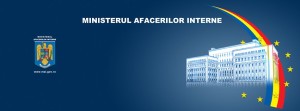 Redăm comunicatul MAI transmis redacţiei:Departamentul de Informaţii şi Protecţie Internă din cadrul Ministerului Afacerilor Interne a organizat ieri, 6 august 2014, conferința pentru lansarea oficială a implementării proiectului „Întărirea managementului ciclului informaţiilor în lupta împotriva crimei organizate şi a migraţiei ilegale în scopul creşterii securităţii europene” – RO21-MAI-DIPI-PDP 6 Proiectul este finanțat de către Regatul Norvegiei prin Mecanismul Financiar Norvegian 2009-2014, în cadrul domeniului de finanțare “Cooperare în spațiul SCHENGEN și combaterea crimei organizate și a infracționalității transfrontaliere, inclusiv a traficului și a grupurilor infracționale itinerante”– Programul RO 21. Valoarea totală eligibilă estimată a proiectului (inclusiv TVA) este de 3.016.868 lei, din care:85% – 2.564.338 lei – valoare eligibilă nerambursabilă din Mecanismul Financiar Norvegian;15% – 452.530 lei – cofinanţarea eligibilă a beneficiarului. Obiectivele principale ale proiectului sunt: întărirea cooperării Ministerului Afacerilor Interne cu autoritățile de aplicare a legii din Statele Membre SCHENGEN precum şi cu instituţiile similare din ţările vecine în lupta împotriva crimei organizate, migrației ilegale, criminalității informatice și a traficului de ființe umane;creșterea siguranței cetățenilor din spațiul UE și SCHENGEN;îmbunătăţirea capacității tehnice a Departamentului de Informaţii şi Protecţie Internă în lupta împotriva crimei organizate și a migrației ilegale. Grupul ţintă al proiectului îl reprezintă angajaţi ai Departamentului de Informaţii şi Protecţie Internă de la nivel central şi teritorial, precum și ai Ministerului Afacerilor Interne din Republica Moldova (instituţie parteneră în cadrul proiectului). Cel puțin 110 specialiști din grupul țintă vor fi instruiți prin proiect. Principalele activităţi ale proiectului sunt: ü  instruire specializată a personalului Departamentului de Informaţii şi Protecţie Internă şi a omologilor din cadrul Ministerului Afacerilor Interne a Republicii Moldova în domeniul combaterii crimei organizate, a migrației ilegale, criminalității informatice și traficului de ființe umane, prin organizarea de ateliere de lucru și seminarii pentru schimb de experiență, cu participarea unor experţi români şi străini;ü  organizarea unei vizite de studiu la o agenție/instituție de aplicare a legii din alt stat UE în vederea dezvoltării cooperării interinstituţionale şi a schimbului de informaţii şi bune practici în domeniul luptei împotriva infracţionalităţii;ü  achiziția de echipamente IT&C, tehnică specială și autospeciale pentru munca operativă a Departamentului de Informaţii şi Protecţie Internă în domeniul combaterii criminalităţii organizate cu accent pe componenta transfrontalieră;ü  achiziția unui serviciu de consultanță pentru elaborarea studiului de fezabilitate și a proiectului tehnic necesar modernizării Centrului de Pregătire a cadrelor Departamentului de Informaţii şi Protecţie Internă;ü  echipa de management a Proiectului din cadrul RO21-MAI-DIPI-PDP 6 are responsabilitatea să asigure gestionarea proiectului din punct de vedere tehnic, juridic şi financiar, monitorizarea acestuia, evaluarea progresului şi raportările către Operatorul de Program, precum şi respectarea în integralitate a cerinţelor Regulamentului de Implementare al Mecanismului Financiar Norvegian 2009-2014 şi a cadrului legal naţional şi internaţional aplicabil, inclusiv cele ce ţin de vizibilitate, comunicare, transparenţă şi promovare a proiectului. Proiectul se desfăşoară pe o perioadă de 22 de luni (perioada de eligibilitate a cheltuielilor aferente RO21-MAI-DIPI-PDP 6 se încheie la data de 30 aprilie 2016). Locul de desfăşurare al proiectului: Bucureşti Persoana de contact:Alina IENCIU; ofiţer de presă/ purtător de cuvânt al Departamentului de Informații și Protecție Internă . ü  tel: 021. 313.86.52;ü  fax: 021. 311.13.53;ü  e-mail: relatii_publice@dgipi.roweb: www.dipi.ro http://www.dgipi.ro/articole/articol.php?idarticol=1134Comunicat de presă privind lansarea Proiectului ”Întărirea managementului ciclului informaţiilor în lupta împotriva crimei organizate şi a migraţiei ilegale în scopul creşterii securităţii europene” RO21-MAI-DIPI-PDP 6Data: 06/08/2014Departamentul de Informaţii şi Protecţie Internădin cadrul Ministerului Afacerilor Interne a organizat astăzi, 6 august 2014, conferința pentru lansarea oficială a implementării proiectului „Întărirea managementului ciclului informaţiilor în lupta împotriva crimei organizate şi a migraţiei ilegale în scopul creşterii securităţii europene” - RO21-MAI-DIPI-PDP 6Proiectul este finanțat de către Regatul Norvegiei prin Mecanismul Financiar Norvegian 2009-2014, în cadrul domeniului de finanțare“Cooperare în spațiul SCHENGEN și combaterea crimei organizate și a infracționalității transfrontaliere, inclusiv a traficului și a grupurilor infracționale itinerante”– Programul RO 21.Valoarea totală eligibilă estimată a proiectului(inclusiv TVA) este de 3.016.868 lei, din care:·    85% - 2.564.338 lei– valoare eligibilă nerambursabilă din Mecanismul Financiar Norvegian;·    15% - 452.530 lei– cofinanţarea eligibilă a beneficiarului.Obiectivele principale ale proiectului sunt:· întărirea cooperării Ministerului Afacerilor Interne cu autoritățile de aplicare a legii din Statele Membre SCHENGEN precum şi cu instituţiile similare din ţările vecine în lupta împotriva crimei organizate, migrației ilegale, criminalității informatice și a traficului de ființe umane;· creșterea siguranței cetățenilor din spațiul UE și SCHENGEN;· îmbunătăţirea capacității tehnice a Departamentului de Informaţii şi Protecţie Internă în lupta împotriva crimei organizate și a migrației ilegale.Grupul ţintă al proiectului îl reprezintă angajaţi ai Departamentului de Informaţii şi Protecţie Internă de la nivel central şi teritorial, precum și ai Ministerului Afacerilor Interne din Republica Moldova (instituţie parteneră în cadrul proiectului). Cel puțin 110 specialiști din grupul țintă vor fi instruiți prin proiect.Principalele activităţi ale proiectului sunt:- instruire specializată a personalului Departamentului de Informaţii şi Protecţie Internă şi a omologilor din cadrul Ministerului Afacerilor Interne a Republicii Moldova în domeniul combaterii crimei organizate, a migrației ilegale, criminalității informatice și traficului de ființe umane, prin organizarea de ateliere de lucru și seminarii pentru schimb de experiență, cu participarea unor experţi români şi străini;- organizarea unei vizite de studiu la o agenție/instituție de aplicare a legii din alt stat UE în vederea dezvoltării cooperării interinstituţionale şi a schimbului de informaţii şi bune practici în domeniul luptei împotriva infracţionalităţii;- achiziția de echipamente IT&C, tehnică specială și autospeciale pentru munca operativă a Departamentului de Informaţii şi Protecţie Internă în domeniul combaterii criminalităţii organizate cu accent pe componenta transfrontalieră;-  achiziția unui serviciu de consultanță pentru elaborarea studiului de fezabilitate și a proiectului tehnic necesar modernizării Centrului de Pregătire a cadrelor Departamentului de Informaţii şi Protecţie Internă;- echipa de management a Proiectului din cadrul RO21-MAI-DIPI-PDP 6 are responsabilitatea să asigure gestionarea proiectului din punct de vedere tehnic, juridic şi financiar, monitorizarea acestuia, evaluarea progresului şi raportările către Operatorul de Program, precum şi respectarea în integralitate a cerinţelor Regulamentului de Implementare al Mecanismului Financiar Norvegian 2009-2014 şi a cadrului legal naţional şi internaţional aplicabil, inclusiv cele ce ţin de vizibilitate, comunicare, transparenţă şi promovare a proiectului.Proiectul se desfăşoară pe o perioadă de 22 de luni (perioada de eligibilitate a cheltuielilor aferente RO21-MAI-DIPI-PDP 6 se încheie la data de 30 aprilie 2016).Locul de desfăşurare al proiectului: BucureştiPersoana de contact: Alina IENCIU; ofiţer de presă/ purtător de cuvânt al Departamentului de Informații și Protecție Internă .-  tel: 021. 313.86.52;-  fax: 021. 311.13.53;- e-mail: relatii_publice@dgipi.ro-  web: www.dipi.roDocumentehttp://www.comunicare.mai.gov.ro/stiri.php?subaction=showfull&id=1407336961&archive=&start_from=&ucat=4&Departamentul de Informaţii şi Protecţie Internă din cadrul Ministerului Afacerilor Interne a organizat astăzi, 6 august 2014, conferința pentru lansarea oficială a implementării proiectului „Întărirea managementului ciclului informaţiilor în lupta împotriva crimei organizate şi a migraţiei ilegale în scopul creşterii securităţii europene” - RO21-MAI-DIPI-PDP 6 

Proiectul este finanțat de către Regatul Norvegiei prin Mecanismul Financiar Norvegian 2009-2014, în cadrul domeniului de finanțare “Cooperare în spațiul SCHENGEN și combaterea crimei organizate și a infracționalității transfrontaliere, inclusiv a traficului și a grupurilor infracționale itinerante”– Programul RO 21.

Valoarea totală eligibilă estimată a proiectului (inclusiv TVA) este de 3.016.868 lei, din care:
• 85% - 2.564.338 lei – valoare eligibilă nerambursabilă din Mecanismul Financiar Norvegian;
• 15% - 452.530 lei – cofinanţarea eligibilă a beneficiarului.

Obiectivele principale ale proiectului sunt:

• întărirea cooperării Ministerului Afacerilor Interne cu autoritățile de aplicare a legii din Statele Membre SCHENGEN precum şi cu instituţiile similare din ţările vecine în lupta împotriva crimei organizate, migrației ilegale, criminalității informatice și a traficului de ființe umane;
• creșterea siguranței cetățenilor din spațiul UE și SCHENGEN; 
• îmbunătăţirea capacității tehnice a Departamentului de Informaţii şi Protecţie Internă în lupta împotriva crimei organizate și a migrației ilegale.

Grupul ţintă al proiectului îl reprezintă angajaţi ai Departamentului de Informaţii şi Protecţie Internă de la nivel central şi teritorial, precum și ai Ministerului Afacerilor Interne din Republica Moldova (instituţie parteneră în cadrul proiectului). Cel puțin 110 specialiști din grupul țintă vor fi instruiți prin proiect.

Principalele activităţi ale proiectului sunt: 

 instruire specializată a personalului Departamentului de Informaţii şi Protecţie Internă şi a omologilor din cadrul Ministerului Afacerilor Interne a Republicii Moldova în domeniul combaterii crimei organizate, a migrației ilegale, criminalității informatice și traficului de ființe umane, prin organizarea de ateliere de lucru și seminarii pentru schimb de experiență, cu participarea unor experţi români şi străini;
 organizarea unei vizite de studiu la o agenție/instituție de aplicare a legii din alt stat UE în vederea dezvoltării cooperării interinstituţionale şi a schimbului de informaţii şi bune practici în domeniul luptei împotriva infracţionalităţii;
 achiziția de echipamente IT&C, tehnică specială și autospeciale pentru munca operativă a Departamentului de Informaţii şi Protecţie Internă în domeniul combaterii criminalităţii organizate cu accent pe componenta transfrontalieră;
 achiziția unui serviciu de consultanță pentru elaborarea studiului de fezabilitate și a proiectului tehnic necesar modernizării Centrului de Pregătire a cadrelor Departamentului de Informaţii şi Protecţie Internă;
 echipa de management a Proiectului din cadrul RO21-MAI-DIPI-PDP 6 are responsabilitatea să asigure gestionarea proiectului din punct de vedere tehnic, juridic şi financiar, monitorizarea acestuia, evaluarea progresului şi raportările către Operatorul de Program, precum şi respectarea în integralitate a cerinţelor Regulamentului de Implementare al Mecanismului Financiar Norvegian 2009-2014 şi a cadrului legal naţional şi internaţional aplicabil, inclusiv cele ce ţin de vizibilitate, comunicare, transparenţă şi promovare a proiectului.

Proiectul se desfăşoară pe o perioadă de 22 de luni (perioada de eligibilitate a cheltuielilor aferente RO21-MAI-DIPI-PDP 6 se încheie la data de 30 aprilie 2016). 

Locul de desfăşurare al proiectului: Bucureşti


Persoana de contact: Alina IENCIU; ofiţer de presă/ purtător de cuvânt al Departamentului de Informații și Protecție Internă .

 tel: 021. 313.86.52; 
 fax: 021. 311.13.53;
 e-mail: relatii_publice@dgipi.ro
 web: www.dipi.roPostat la ora 17:56, miercuri, 06 august 2014
Direcţia Informare şi Relaţii Publice - Ministerul Afacerilor Internehttp://www.infoziare.ro/stire/503207/Peste+o+sut%C4%83+de+agen%C8%9Bi+de+informa%C8%9Bii+de+la+DIPI+din+Rom%C3%A2nia+%C8%99i+din+R+Moldova+instrui%C8%9Bi+%C3%AEn+domeniul+crimei+organizate
Peste o sută de agenți de informații de la DIPI și din R. Moldova, instruiți în domeniul crimei organizate - 99% - Romania Libera http://www.romanialibera.ro/actualitate/eveniment/peste-o-suta-de-agenti-de-informatii-de-la-dipi-si-din-r--moldova--instruiti-in-domeniul-crimei-organizate-345492http://www.presaonline.com/stiri/social/peste-o-suta-de-agenti-de-informatii-de-la-dipi-si-din-r.-moldova-instruiti-in-domeniul-crimei-organizate-3007404.htmlMiercuri, 06 August 2014, Ora 16:35Peste o sută de agenți de informații de la DIPI și din R. Moldova, instruiți în domeniul crimei organizatePeste o sută de angajați ai Departamentului de Informații și Protecție Internă din cadrul MAI de la nivel central şi teritorial, precum și ai Ministerului Afacerilor Interne din Republica Moldova vor fi instruiți, în cadrul unui proiect finanțat din fonduri norvegiene, vor fi instruiți în domeniul combaterii crimei organizate și a migrației ilegale. ...Citeste articolul integral pe: http://www.romanialibera.ro...Comunicat de presă privind lansarea Proiectului ”Întărirea managementului ciclului informaţiilor în lupta împotriva crimei organizate şi a migraţiei ilegale în scopul creşterii securităţii europene” RO21-MAI-DIPI-PDP 6 1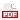 